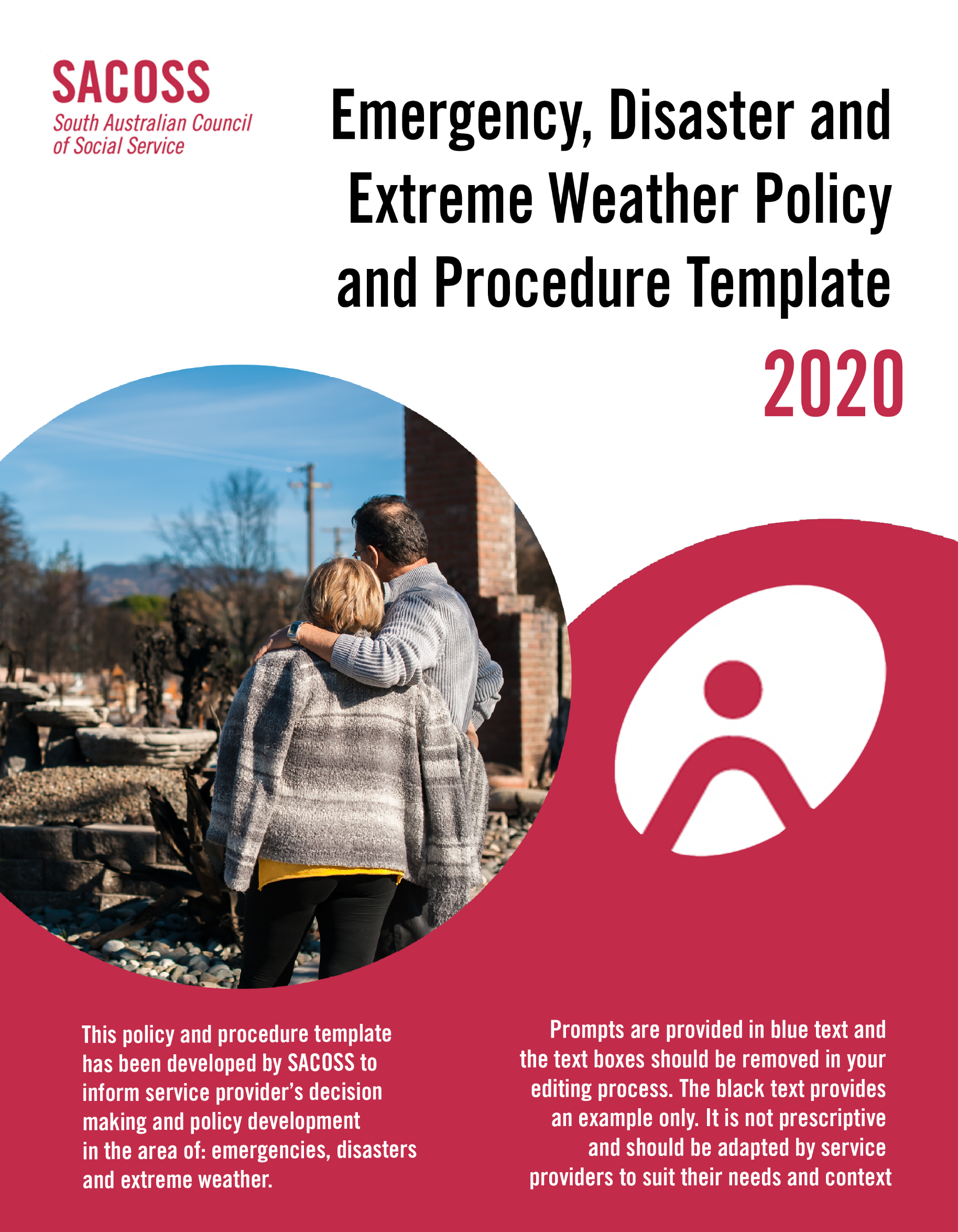 CONTENTS 1.	PURPOSE AND SCOPE	32.	DEFINITIONS	33.	PRINCIPLES	44.	POLICY	55.	ORGANISATIONAL ARRANGEMENTS AND RESPONSIBILITIES	65.1	Emergency, Disaster and Extreme Weather Event Response and Recovery Plan	65.2	Emergency, disaster and extreme weather event committee	65.3	Consumer safety and risk prevention	75.4	Human Resource Responsibilities	85.5	Communication	95.6	Pay	105.7	Managers Responsibilities	105.8	Staff Responsibilities	116.	EMERGENCY PROCEDURES	116.1	Fire	116.2	Heat wave and extreme heat	136.3	Storm	146.4	Flooding	146.5	Earthquake	156.6	Power outage	156.7	Poor air quality	166.8	Human health epidemic	166.9	Declaration of a natural disaster	177.	MONITORING	178.	DOCUMENT CONTROL	18PURPOSE AND SCOPE In an emergency, disaster or extreme weather event the organisation may experience:increased demand for servicesdisruption to service deliverydamage the organisation’s infrastructureloss of access to informationloss of access to essential systems, networks and communicationreduced capacity or loss of staffloss of critical equipment and suppliesloss of public infrastructure including power or water suppliesThis policy provides a framework for managers and staff detailing service expectations, responsibilities, reporting arrangements and entitlements in the event of emergencies, disasters or extreme weather to ensure all staff are treated fairly and consistently with due regard for their health, safety and wellbeing, whilst maintaining essential service provision. The scope of this policy is organisation wide and should be followed in the event of an emergency, disaster or extreme weather conditions. DEFINITIONSDisaster - A serious disruption of the functioning of a community or a society at any scale due to hazardous events interacting with conditions of exposure, vulnerability and capacity, leading to one or more of the following: human, material, economic and environmental losses and impacts. The effect of the disaster can be immediate and localized, but is often widespread and could last for a long period of time. The effect may test or exceed the capacity of a community or society to cope using its own resources, and therefore may require assistance from external sources, which could include neighbouring jurisdictions, or those at the national or international levels. The most common causes of disaster in South Australia are fire, flood and storm. Emergency - An event, actual or imminent, which endangers or threatens to endanger life, property or the environment, and which requires a significant and coordinated response. Like disasters, emergencies may be caused by fire, flood, storms, epidemics, but the impact is not so significant as to overwhelm a community’s capacity to cope and recover without external support.Extreme weather - Signifies individual weather events that are unusual in their occurrence or have destructive potential. This can include a heatwave, severe storm. Extreme weather events may or may not result in a disaster. Eg severe storm may result in significant flooding and damage to infrastructure and homes, a heat wave may be considered a disaster if the health system becomes overwhelmed, significant power outages are experienced or transport infrastructure is damaged and services fail.Hazardous conditions - includes anything that has the potential to be harmful, cause injury, or have adverse health effects. In the context of this policy, examples may include poor air quality due to smoke or dust, floodwater or ice across roads etc . Organisation – An organisation is an organied group of people with a particular purpose. In the context of this report an organisation can include service providers, peak bodies, consumer peak bodies, advocacy groups, research organisations, government agencies or community groups.Service provider – Service providers provide or carry out activities, facilities or projects for the benefit or welfare of the community or any members who have a particular need by reason of youth, age, infirmity or disablement, poverty or social or economic circumstances. The focus of this project has been not-for-profit service providers, however service providers may also be government agencies or for profit businesses.Essential service provision - the services which if interrupted would endanger the life, health or personal safety of the consumer. This may include services to assist with daily living such as getting people out of bed and toileted and ensuring access to food, water and medications.PRINCIPLES The organisation may recognise:it is crucial to continue to provide services for its consumers during an emergency, disaster or extreme weather event;it has both legal and moral obligations towards its staff ad consumers in the event of an emergency, disaster or extreme weather event;its responsibilities to all staff and volunteers, whether working in a fixed location or in the community, including when commencing or finishing work and assessing their travel options; that staff members have families and responsibilities outside of work that can also be impacted by emergencies, disasters or extreme weather events;that consumers may be more at risk in emergencies, disasters or extreme weather events than other members of the community, and may benefit from activities that support and increase preparedness and resilience to improve their ability to cope with emergencies, disasters or extreme weather events and enable them to recover more effectively afterwards.POLICYThe organisation commits to:providing flexibility for staff while maintaining essential services to its consumers to maximise the health and safety of both staff and consumers;ensuring that staff who are unable to attend work, despite their best efforts, are treated fairly and consistently. Line managers will have a reporting procedure within their department for these eventualities, in accordance with this policy; supporting, where appropriate and possible, the sharing of skills and knowledge amongst team members to cover unplanned absences, in particular during emergencies, disasters and extreme weather events;involving the Chief Executive as appropriate in these arrangements to ensure a system wide view of the workforce distribution and service impact is maintained at all times;including an outline of the respective organisational and consumer rights and responsibilities in care support plans and associated servicer agreements regarding emergencies, disasters and extreme weather events;where possible, recruiting support staff from communities close to where home care consumers live;offering its consumers support to build their capacity and resilience to prepare for, cope with and recover from emergencies, disasters and extreme weather events;ensuring appropriate resources are available should an emergency, disaster or extreme weather event take place;engaging with its consumers in line with consumer engagement policies and procedures in planning for, responding to and recovering from emergencies, disasters or extreme weather events.ORGANISATIONAL ARRANGEMENTS AND RESPONSIBILITIESEmergency, Disaster and Extreme Weather Event Response and Recovery PlanThe organisation has an Emergency, disaster and extreme weather response and recovery plan which contains:how to communicate with consumers and other servicescontact details of all members of staff and response agencies and other service providersdetails about the organisation, such as accounts, service providers (e.g. insurers, lawyers, and providers of telephone, internet, and utilities) and insurance policy numbersdetails of equipment needed to manage an emergencyhow to manage unplanned absenteeism of multiple staff members (including succession planning) the policy on the management of consumer health information – computer and paper-based systemsthe process for re-establishing operations after a shutdownEmergency Evacuation Plans for all the organisation’s sitesspecific plans for each of the organisation’s sitesEmergency, disaster and extreme weather event committeeThe Emergency, disaster and extreme weather event committee (or other designated committee) will comprise of members of the executive and other staff deemed necessary by the Chief Executive. They will be responsible for:preparing the Emergency, disaster and extreme weather response and recovery plan,identifying emergency, disaster or extreme weather events and coordinating the response,enacting the Business Continuity Plan,preparing a training schedule for all people who may be involved in an emergency event, managing communication with staff, media consumers and their families,amending the Business Continuity and Emergency Response and Recovery Plans if there are any changes to organisational structures or suppliers and contractors, andfollowing any emergency event, review the performance of the Business Continuity and Emergency Response and Recovery Plans, highlighting what was handled well and what could be improved upon next time.Consumer safety and risk preventionTo ensure consumer safety the organisation will:ensure adequate staffing, food and water to maximise consumer safety and comfort for consumers stranded on siteensure risk assessments are undertaken and provide encouragement and support to consumers in the development of an emergency kit and emergency plan that addresses the risks that apply to their personal situation and the area where they live. The Red Cross RediPlan tool can be found heremaintain electronic and hard copy consumer contact records and emergency plans.contact the consumer by phone (or another previously agreed communication method) if staff believe that a consumer is at high risk from an emergency, disaster or extreme weather event to check on their safety and provide advice about implementing their emergency plan which should include contacting their next of kin or emergency contact.contact Emergency services if staff are concerned for life or safety of a consumer who is unable to be contacted or who has chosen to stay home regardless of the risk. Consent should be sought to share their details with emergency services.relocate any consumer considered to be at potential risk who does not have any other social supports before the risk becomes too great for any staff who may be required to assist in the relocation. Consumers may be temporarily housed: with family of friends, in emergency accommodation, in flexible office space, in a hotel room.  It may not be safe to send consumers attending day programs  home during hazardous conditions. Staff should liaise with their line manager to identify whether conditions are considered hazardous. Human Resource ResponsibilitiesIf a staff member has concerns regarding their ability to travel, begin or continue working due to hazardous conditions or extreme weather they should notify their line manager in the first instance. Their line manager should risk assess the circumstances with the individual employee based on information from emergency alert sites and direct them as appropriate on what actions should be taken to safeguard their immediate safety. They should discuss any essential care that they have been or are unable to deliver and the potential alternatives for delivery of care. If local circumstances deteriorate to the extent that Management consideration is being given to sending staff members home before the end of their workday, approval to send staff home must be sought from the Chief Executive or delegate with priority being given to staff and consumer safety and be in accordance with advice from emergency alert sites. If staff can work effectively from home, this should be agreed in advance with their line manager. In the event that employees are not able to leave their workplace due to poor or deteriorating weather conditions and are expected to continue working, arrangements should be put in place by the line manager for these individuals to take extended breaks during the prolonged working period. If members of staff are stranded on site and unable to leave, the organisation will take all reasonable steps to support them. If consumers are stranded on site, the organisation will ensure adequate staffing, food and water to maximise consumer safety and comfort. All employees are expected to keep a diary log of their working times and rest breaks. In the event of severe weather requiring staff members to collect or care for dependent family members, for example the closure of schools, staff and managers should refer to the organisation’s Personal Leave Policy. Communication All staff should ensure they are familiar with this policy and procedure, and should have access to work and mobile contact details for their line manager. Staff due to travel in hazardous conditions should consult with their line manager before commencing travel and notify the line manager of their safe arrival.If telecommunication networks are down, staff should consult their line manager (if possible) on the appropriate action to be taken. Plans for this eventuality should be addressed in the business continuity plan. At a minimum, each work location will have an emergency kit that includes a battery operated radio tuned in to 891 AM ABC Adelaide and Digital radio.All employees are encouraged to keep mobile phones charged when hazardous weather conditions could impact on power supply.Pay Staff unable to attend work due to an emergency, disaster or extreme weather event may avoid loss of income by agreeing alternative arrangements with their line manager, in accordance with the options outlined in 4.3 above. Staff will not be penalised for arriving to work late due to problems encountered whilst travelling to work during hazardous conditions. If the Chief Executive or senior management decides to close the service part way through a work day, staff will be paid for their normal hours for the day, and casual staff will be paid a minimum of 3 hours pay.Staff required to work overtime to care for consumers in emergencies will be paid for their time/ be eligible to take TOIL or Flexi-time as per the (name your relevant EBA/ award or policy).Managers ResponsibilitiesAll managers will be expected to have a reporting procedure within their Department for emergencies, disasters or extreme weather that:- Treats all staff fairly and consistently – recognising the circumstances of staff at work in an office or service location, those providing home or community based services and those travelling to and from work. Ensures that adequate communication takes place with their staff where these circumstances arise. Demonstrates due regard for the Health and Safety of staff, particularly where special conditions apply such as pregnancy or disability. Supports staff who work long hours to maintain services. Ensures business continuity plans incorporate provision of safe staffing levels during periods of extreme weather. Ensures staff are aware of their roles and responsibilities to support consumers before, during or after emergencies, disasters or extreme weather events.Staff ResponsibilitiesWhere a member of staff is unable to access or attend the workplace due to an emergency, disaster or extreme weather and they have made contact with their line manager in accordance with this policy, the manager will confirm with the employee that they can do one of the following:- Work from home or from an alternate premisesReallocate days off Where staff are part of flexi-time system, flexi-leave may be used; alternatively, staff may take lieu time owed for the day/s or shift/s lost Annual Leave may be used; In some circumstances when staff have exhausted annual leave for the current year, managers can agree for annual leave to be taken from the following year’s entitlement; An agreement may be made between the manager and the individual for the time lost to be made up over a mutually agreeable period If none of the above are possible, unpaid leave will be granted Employees should not take unacceptable risks with their health and safety during adverse weather. Employees will ensure that risk assessments have been undertaken with consumers and plans/strategies are in place to minimise any harmful impact from emergencies, disasters or extreme weather events.Employees will maintain electronic and hard copies of consumer’s emergency plans, including emergency contact details.EMERGENCY PROCEDURESFireThe Organisation’s Service Manager will subscribe to the CFS warning email by emailing listserv@cfslist.sa.gov.au to subscribe with the subject "subscribe CFS-subscribers anonymous" and message "subscribe CFS-subscribers anonymous". Managers will also check ABC radio 891 AM, the CFS website and Alert SA app to receive accurate and up to date information about the status of any fires.Staff working in high fire risk areas in the Adelaide Hills or regional areas must exercise vigilance and check with their line manager before travelling on days rated as catastrophic fire danger. Only travel to provide essential services will be approved on days where the region’s fire danger rating is catastrophic. No staff will be approved to travel into areas rated as catastrophic if there is also a ‘Watch and Act’ or ‘Emergency’ warning in place for the region.Where catastrophic fire conditions are forecast for the following day, staff should contact affected consumers and/or their carer or emergency contact person and recommend they implement their emergency plan, reminding the person that they cannot expect emergency services will be able to protect or evacuate them the following day.If a consumer remains in a fire zone during catastrophic conditions where essential service provision is not possible, best efforts should be made to contact the consumer/ carer and their emergency contact person to check on their welfare. Emergency services should also be notified and provided the name, address and details about their mobility and any other relevant conditions.Information about fires and incidents, warnings and rating can be found on the CFS website.Heat wave and extreme heatThe key source of advice regarding heatwaves is Consumers at increased risk in heatwaves due to advanced age, disability or illness should be encouraged to register with Telecross Redi. More information can be found on the Red Cross website or call Red Cross on 1800 188 071 or (08) 8100 4510 with enquiries.Outdoor activities should be cancelled, re-located indoors or concluded by 12pm on days forecast to be above 36 degrees.All programs that require consumers at risk in heatwaves due to advanced age, disability or illness to travel should be cancelled on days forecast to be over 38 degrees.Where the forecast is 42 degrees or above any consumers scheduled to attend the service should be contacted and offered another appointment or offered services over the phone if possible.Some services may extend hours to 7pm at the discretion of the Chief Executive and in consultation with line managers and staff.Water should be made available to consumers visiting the service on hot days, and home care consumers should be encouraged to drink plenty of cool water.Staff should carry water whenever travelling in temperatures above 36 degrees.Homelessness services should implement Code Red as directed by Department for Human Services and encourage consumers to find cool places to attend.StormThe Key source of information regarding storms is SES.Storms can bring torrential rain, strong winds, large hailstones and lightning. They can also unroof buildings, cause flash flooding, damage trees and bring down powerlines. This can make it hazardous to travel or be outside. Outdoor activities should be cancelled or brought indoors, and travel should be scheduled to take place before the storm if possible, or afterwards. Follow advice from SES. Do not travel in extreme conditions or on flooded roadways. For assistance due to storm damage contact the SES on 132 500.  For all emergencies contact 000.FloodingManagers should research the potential for flooding in the local area by checking the Department for Environment and Water flood awareness map.On days of high flood risk, managers should monitor SES flood warnings and social media, the BOM SA website, local media and other reliable sources for information, updates and advice.If sandbags are required, go to the SES website to find out where they can be collected from.If the service or surrounding roads are at risk of flooding, contact any consumers due to attend the service and advise them that their appointment is cancelled and can be re-scheduled. Staff should unplug electric appliances and computers and store them on high shelves.  Anything stored on the ground should be places on top of desks where possible.If water does enter the building, the electricity should be turned off at the power box.For assistance due to flood damage contact the SES on 132 500.  For all emergencies contact 000.Staff are advised not to travel through floodwaters.EarthquakeEarthquakes are not common in Adelaide however they are more frequent in regional areas, particularly north of Adelaide and up through the Flinders Ranges, and along the eastern side of Eyre Peninsula. Most of these earthquakes are not strong enough to do significant damage.In case of an earthquake, staff are advised to quickly DROP, COVER and HOLD.DROP to the ground close to you - no more than a few steps or less than two metres away - where you can avoid injury from falling debris.Take COVER under something strong, like a sturdy table.HOLD on to it until the shaking stops.For more information about earthquakes, go to https://www.sa.gov.au/topics/emergencies-and-safety/types/earthquakePower outageSite Managers should register with SA Power Networks' free messaging service, Power@MyPlace to get SMS or email power outage alerts. The alerts will tell you:if SA Power Networks is aware that there is an outage in your suburbthe estimated time the power will be restoredwhen the power is restored.During periods of prolonged or widespread power outages and during emergency events, listen to your local ABC radio station for updates.If power is expected to be restored in less than 2 hours, staff are encouraged to have a team meeting, tidy the office area or any other tasks that do not require power. Staff may request to go home and use flexi or toil time owed.If power is not expected to be restored in less than 2 hours, staff should use mobile phones to contact any consumers expected to the service and cancel their appointments.  A notice advising of the service closure should be placed on the door and staff may go home.  As it is a forced closure, staff will be paid their normal wages for that day.  Casual staff will be paid a minimum of 3 hours pay.If the outage is due to local storm activity, staff are advised to drive with cautionand follow the advice of SES. Poor air qualityIf air quality is a concern, staff should consult the EPA website to access accurate information about the air quality rating before undertaking outdoor activities. The age and health status of staff and participants, and level of exertion required for outdoor activities should be considered if the air quality rating is poor, very poor or hazardous. Staff should consult with their line manager to identify ways to minimise exposure to potentially harmful levels of smoke, dust or other pollutants. Harm can be minimised through use of P2 masks, moving activities indoors, re-scheduling or cancelling outdoor activities, or modifying the activity to require less exertion.Human health epidemicThe key source of information regarding responding to a human health epidemic or pandemic is .Staff are advised to have the influenza vaccine each year to protect themselves and any vulnerable consumers. Free vaccines will be made available to staff each year and will be promoted on the intranet and via email to all staff.Staff who are unwell with a contagious condition are advised not to come to work until they are clear of contagion. Staff should attend their GP to receive appropriate healthcare and a sickness certificate to cover their time off work.Declaration of a natural disasterWhere the government declares the area of the workplace to be a natural disaster area, employees will be considered to be on paid leave until notified that they are required back at work. This could be between one-to-five days depending on the level of devastation. Any further leave must be approved by the organisation.MONITORING In line with document management procedures this policy will be reviewed at least every three years, and in in addition should be reviewed for effectiveness following any emergency, disaster or extreme weather event. Amendments or variations to the Emergency, Disaster and Extreme Weather Policy and Procedure will only be made by agreement of the Senior Executive.DOCUMENT CONTROL This project was funded under the Natural Disaster Resilience Program by the South Australian State Government and the Commonwealth Department of Home Affairs.  Views and findings associated with this project are expressed independently and do not necessarily represent the views of State and Commonwealth funding bodies.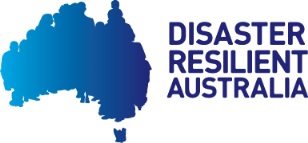 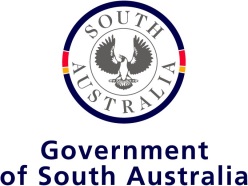 Title: Emergency, disaster and extreme weather policy and procedureVersion number: 1Author:Status: Draft/ approved/ supersededImplementation date: Approved by: Last review date: Next review date: 